Wpłynęły oferty następujących firm1. KONICA MINOLTA BUSINESS SOLUTIONS POLSKA SPÓŁKA Z OGRANICZONĄ ODPOWIEDZIALNOŚCIĄ02-255 Warszawa, Krakowiaków 44NIP 52602049082. Madax Plus Sp. z o.o.04-112 Warszawa, Karczewska 12NIP 11327495403. Copy Control Service s.c. Tomasz Biegaj Konrad Jaworski00-871 Warszawa, ul. Żelazna 67/31LNIP 52521237854. Faxiko Sp.z o.o.10-513 Olsztyn, Kopernika 31NIP 73910020175. "PRYZMAT SPÓŁKA Z OGRANICZONĄ ODPOWIEDZIALNOŚCIĄ SPÓŁKA KOMANDYTOWA"10-173 Olsztyn, ul. Leśna 16/2HNIP 89429945136. DKS Sp.z o.o.NIP 5832790417Oferta Firmy1. KONICA MINOLTA BUSINESS SOLUTIONS POLSKA SPÓŁKA Z OGRANICZONĄ ODPOWIEDZIALNOŚCIĄ02-255 Warszawa, Krakowiaków 44NIP 5260204908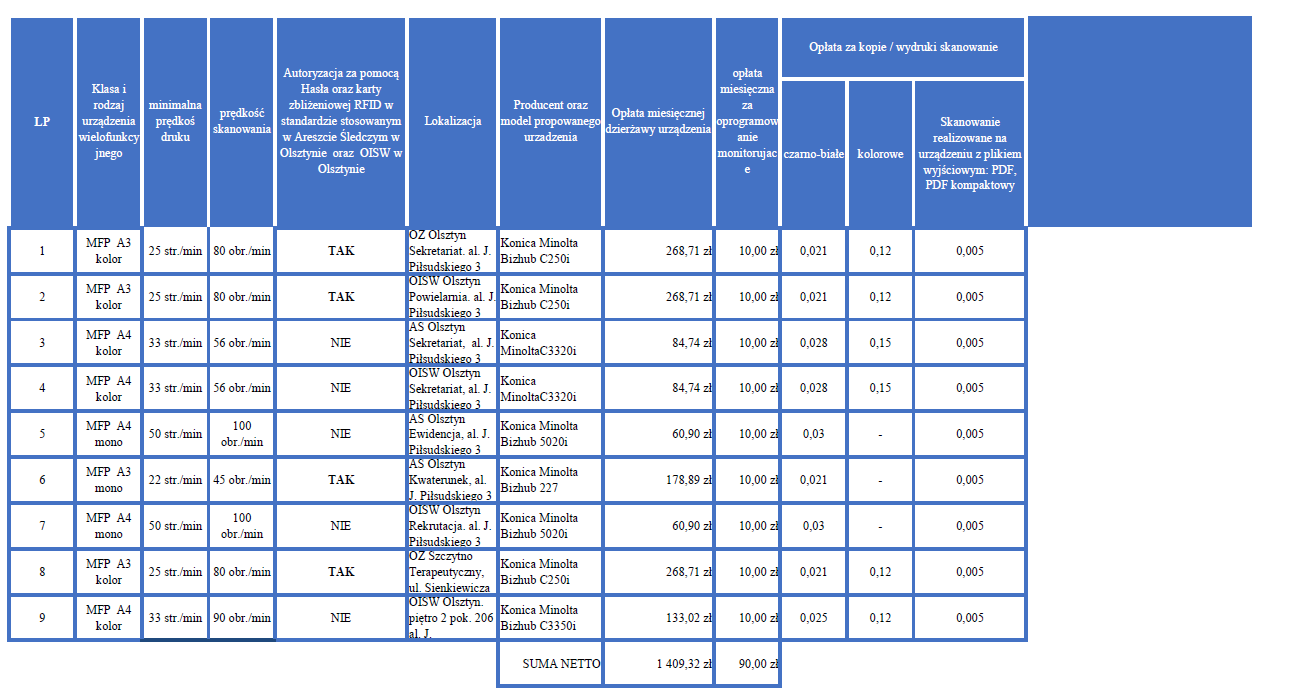 Oferta firmy2. Madax Plus Sp. z o.o.04-112 Warszawa, Karczewska 12NIP 1132749540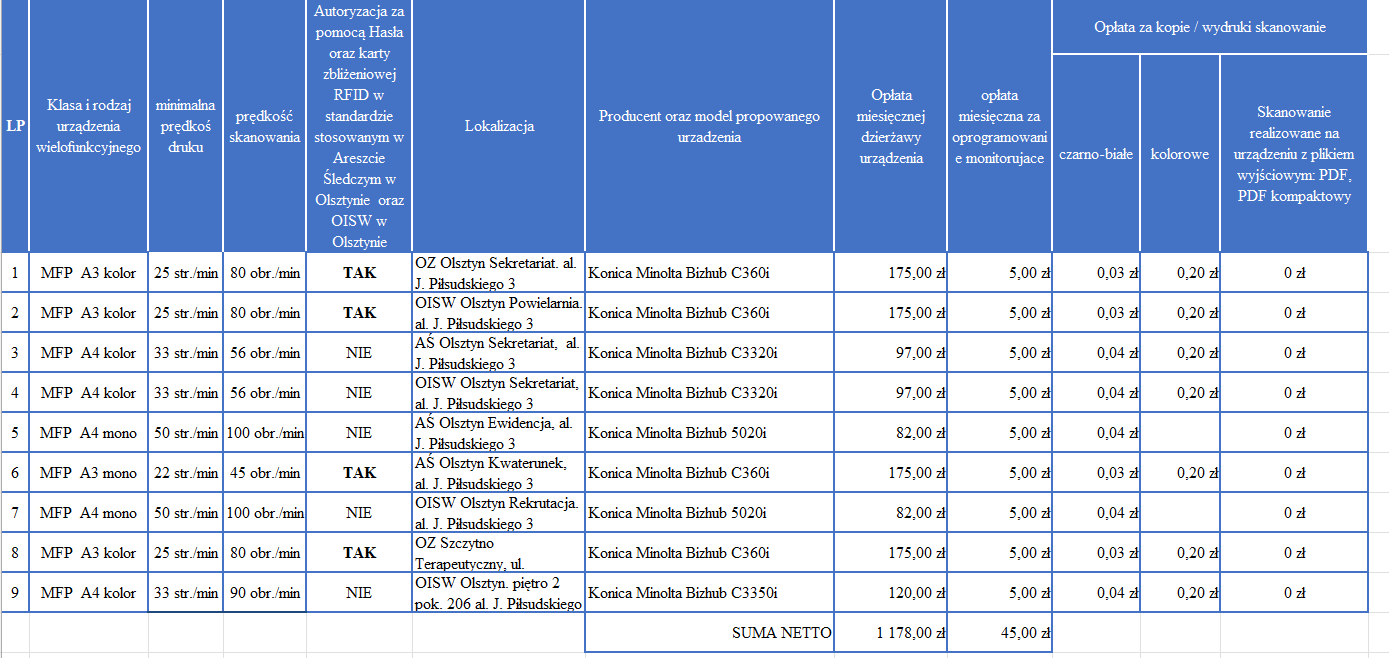 Oferta firmy3. Copy Control Service s.c. Tomasz Biegaj Konrad Jaworski00-871 Warszawa, ul. Żelazna 67/31LNIP 5252123785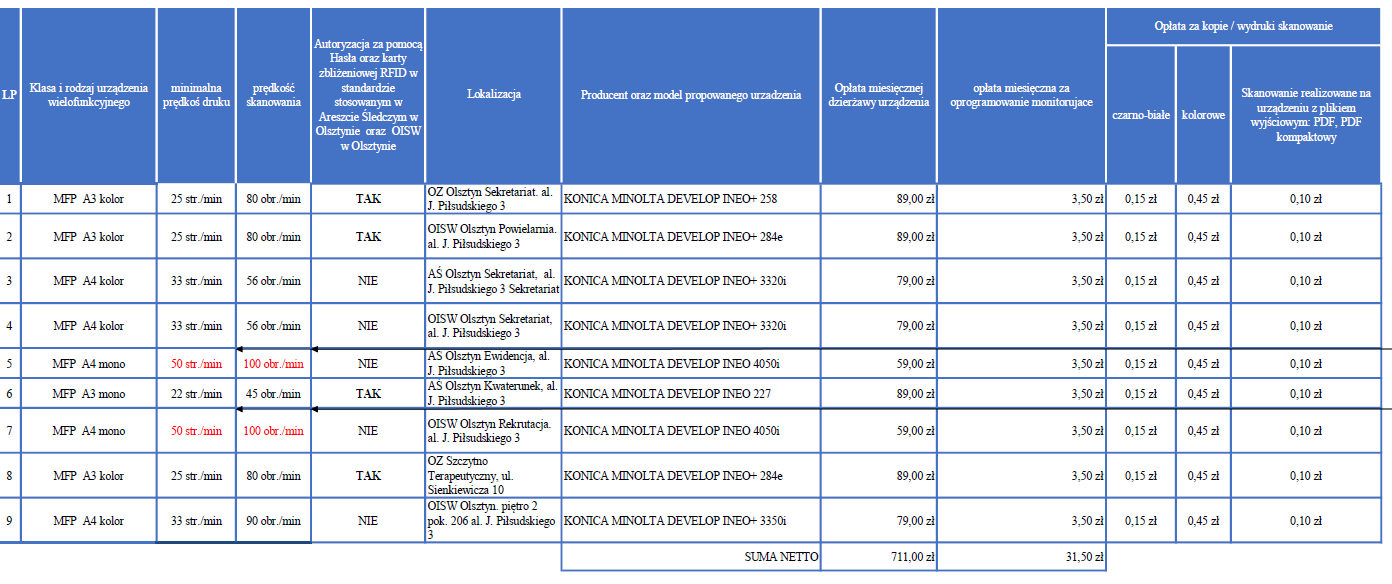 Oferta firmy4. Faxiko Sp.z o.o.10-513 Olsztyn, Kopernika 31NIP 7391002017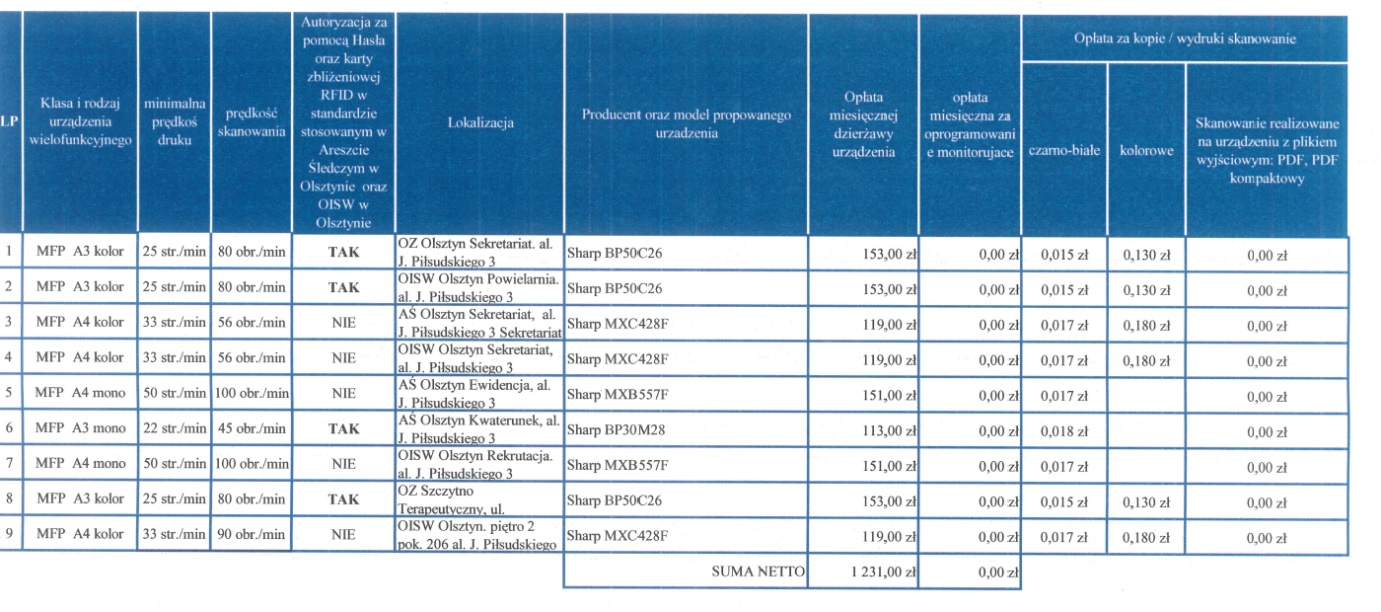 5. "PRYZMAT SPÓŁKA Z OGRANICZONĄ ODPOWIEDZIALNOŚCIĄ SPÓŁKA KOMANDYTOWA"10-173 Olsztyn, ul. Leśna 16/2HNIP 8942994513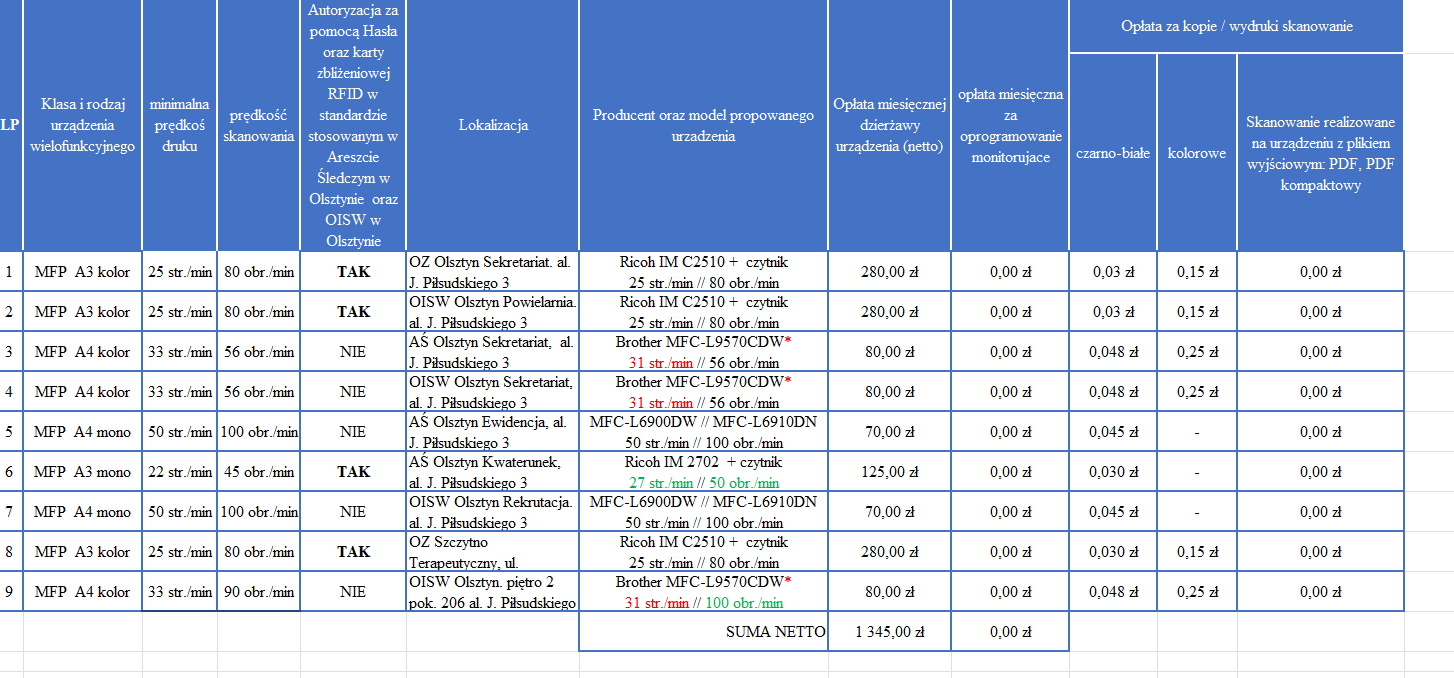 6. DKS Sp.z o.o.NIP 5832790417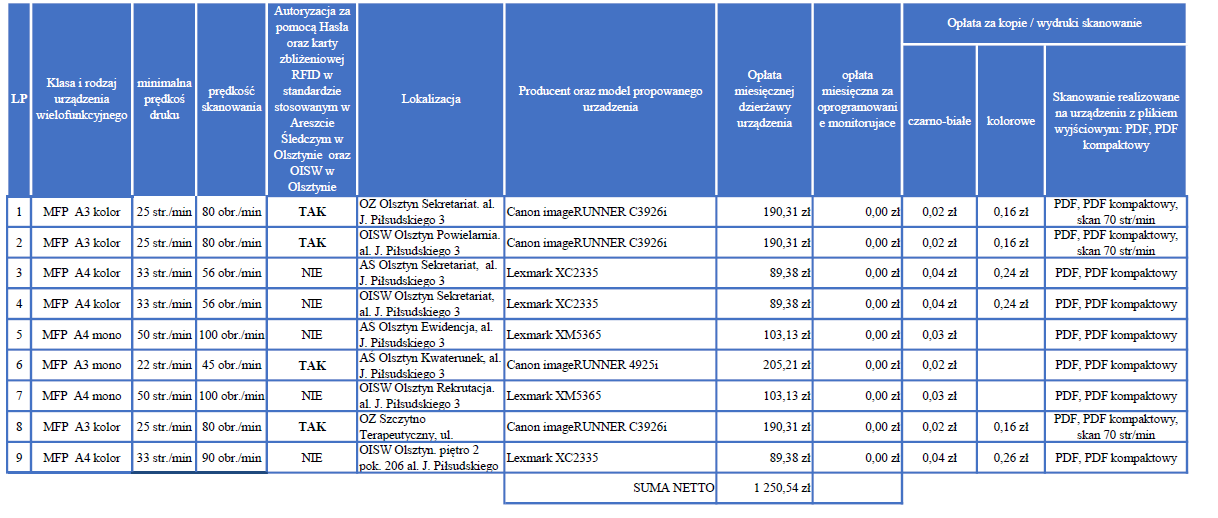 